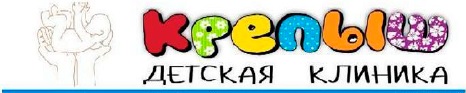 Общество с ограниченной ответственностью «Женский центр».Лицензия на осуществление медицинской деятельности № ЛО-52-006038 от 28.02.2018г.Нижний Новгород, пр-т Молодежный, дом 31, корп. 3, тел.: 259-76-11; ул. Генкиной, дом 61, тел.: 411-11-11телефон многоканальный: 260-10-03ПАТРОНАЖ РЕБЕНКА В ВОЗРАСТЕ С 5-ти ДО 6-ти летИТОГО:10520руб.СКИДКА 10% ПРИ ПОЛНОЙ ОПЛАТЕ!ВозрастОсмотры врачами - специалистамиЛабораторные, функциональные и иные исследованияЦена услуги, руб.5 летПедиатрДетский хирург–бесплатно по полису ОМСОбщий анализ кровиОбщий анализ мочиИсследование уровня глюкозы в крови10004203001805 лет6 месяцевПедиатрОбщий анализ кровиОбщий анализ мочи 10004203006 лет ПедиатрНевролог–бесплатно по полису ОМСДетский хирург–бесплатно по полису ОМСДетский стоматолог–бесплатно по полису ОМСОфтальмолог–бесплатно по полису ОМСОториноларинголог–бесплатно по полису ОМС Кардиолог - бесплатно по полису ОМСАкушер–гинеколог (для девочек)–бесплатно по полису ОМСДетский уролог-андролог (для мальчиков)–бесплатно по полису ОМСРеакция МантуОформление справки в бассейнОформление карты 026-У в детский садОбщий анализ кровиОбщий анализ мочиИсследование уровня глюкозы в кровиУльтразвуковое исследование органов:Брюшной полости + почки Сердца1000420300180130015005005001200